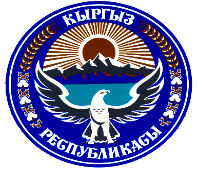 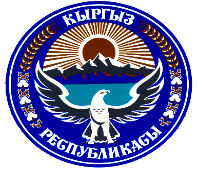                                                                 Т О К Т О МРАЗЗАКОВ  ШААРДЫК  КЕҢЕШИНИН КЕЗЕКТЕГИ XIX СЕССИЯСЫ (VI чакырылышы)           2022-жылдын  27-декабры  №1   			Раззаков шаарынын 2023-жылга карата түзүлгөн социалдык-экономикалык өнүгүү  программасын бекитүү жөнүндө.	Раззаков шаарынын 2023-жылга карата түзүлгөн социалдык-экономикалык өнүгүү программасын бекитүү жөнүндөгү маалыматын  угуп жана талкуулап, Кыргыз Республикасынын «Жергиликтүү мамлекеттик администрация жана жергиликтүү башкаруу органдары жөнүндө» Мыйзамынын 34-беренесине ылайык Раззаков шаардык Кеңешинин VI чакырылышынын кезектеги XIX сессиясы ТОКТОМ   КЫЛАТ:Раззаков шаарынын 2023-жылга карата түзүлгөн социалдык-экономикалык өнүгүү программасы тиркемеге ылайык бекитилсин. (Тиркеме тиркелет)Ушул токтом шаардык Кеңештин аппаратында каттоодон өткөрүлүп, Раззаков шаардык Кеңешинин жана мэриясынын www.isfana.kg расмий сайтына жарыялансын жана Кыргыз Республикасынын Ченемдик укуктук актыларынын мамлекеттик реестрине киргизүү үчүн Баткен облусунун юстиция башкармалыгына жөнөтүлсүн.Бул токтомдун аткарылышын көзөмөлдөө жагы Раззаков шаардык Кеңешинин бюджет, экономика, өнөр жай, айыл чарба жана инвестиция иштери боюнча туруктуу комиссиясына тапшырылсын.Төрага     	              	                    	Б.Т. СапаевРаззаков шаардык КеңешининVI чакырылышынын кезектегиXIX сессиясынын 2022-жылдын27-декабрындагы №1 токтомуна тиркемеРаззаков шаарынын мэриясынын башкы адиси:                              З. Хабибуллаев                                                                 Т О К Т О МРАЗЗАКОВ ШААРДЫК КЕҢЕШИНИН КЕЗЕКТЕГИ XIX СЕССИЯСЫ (VI чакырылышы)  2022-жылдын  27-декабры  №2  			Раззаков шаардык Кеңешинин 2022-жылдын 12-августундагы кезектеги XIV сессиясынын “Эсептөө палатасынын АКТ сын кароо жөнүндөгү” №5 токтомуна өзгөртүү жана толуктоолорду киргизүү жөнүндө.          	Раззаков шаарынын мэриясынын Раззаков шаардык Кеңешинин 2022-жылдын 12-августундагы кезектеги XIV сессиясынын “Эсептөө палатасынын АКТ сын кароо жөнүндөгү” №5 токтомуна өзгөртүү жана толуктоолорду киргизүү жөнүндө сунушун угуп жана талкуулап, Кыргыз Республикасынын «Жергиликтүү мамлекеттик администрация жана жергиликтүү башкаруу органдары жөнүндө» Мыйзамынын 34-беренесине ылайык Раззаков шаардык Кеңешинин VI чакырылышынын кезектеги XIX сессиясы ТОКТОМ   КЫЛАТ:Раззаков шаардык Кеңешинин 2022-жылдын 12-августундагы кезектеги XIV сессиясынын №5 токтомуна дайынсыз дебетордук 541,197 сом акча каражатын жокко чыгарылсын деп өзгөртүү жана толуктоолор киргизилсин. Ушул токтом шаардык Кеңештин аппаратында каттоодон өткөрүлүп, Раззаков шаардык Кеңешинин жана мэриясынын www.isfana.kg расмий сайтына жарыялансын жана Кыргыз Республикасынын Ченемдик укуктук актыларынын мамлекеттик реестрине киргизүү үчүн Баткен облусунун юстиция башкармалыгына жөнөтүлсүн.Бул токтомдун аткарылышын көзөмөлдөө жагы Раззаков шаардык Кеңешинин бюджет, экономика, өнөр жай, айыл чарба жана инвестиция иштери боюнча туруктуу комиссиясына тапшырылсын.Төрага     	              	                    	Б.Т. Сапаев                                                                Т О К Т О МРАЗЗАКОВ  ШААРДЫК  КЕҢЕШИНИН КЕЗЕКТЕГИ XIX СЕССИЯСЫ (VI чакырылышы)      2022-жылдын  27-декабры  № 3  			Раззаков  шаардык Кеңешинин 2021-жылдын 5-февралындагы “Исфана шаар мэриясына караштуу муниципалдык менчик департаментине кошумча штаттык бирдиктерди бекитип берүү жөнүндөгү”№5 сандуу токтомуна өзгөртүү  киргизүү жөнүндө. 	Раззаков шаарынын мэриясынын Раззаков шаардык Кеңешинин 2021-жылдын 5-февралындагы “Исфана шаар мэриясына караштуу муниципалдык менчик департаментине кошумча штаттык бирдиктерди бекитип берүү жөнүндөгү” №5 сандуу токтомуна өзгөртүү киргизүү жөнүндөгү сунушун угуп жана талкуулап, Кыргыз Республикасынын «Жергиликтүү мамлекеттик администрация жана жергиликтүү башкаруу органдары жөнүндө» Мыйзамынын 34-беренесине ылайык Раззаков шаардык Кеңешинин VI чакырылышынын кезектеги XIX сессиясы ТОКТОМ   КЫЛАТ:Раззаков  шаардык Кеңешинин 2021-жылдын 5-февралындагы  “Исфана шаар мэриясына караштуу муниципалдык менчик департаментине кошумча штаттык бирдиктерди бекитип берүү жөнүндөгү” №5 сандуу токтому менен бекитилген 1 башкы адис штаттык бирдиги жоюлсун.Ушул токтом шаардык Кеңештин аппаратында каттоодон өткөрүлүп, Раззаков шаардык Кеңешинин жана мэриясынын www.isfana.kg расмий сайтына жарыялансын жана Кыргыз Республикасынын Ченемдик укуктук актыларынын мамлекеттик реестрине киргизүү үчүн Баткен облусунун юстиция башкармалыгына жөнөтүлсүн.Бул токтомдун аткарылышын көзөмөлдөө жагы Раззаков шаардык Кеңешинин мыйзамдуулук, башкаруу, жаштар, спорт депутаттык этика жана коомдук уюмдар менен иштөө боюнча туруктуу комиссиясына тапшырылсын.Төрага     	              	                    	Б.Т. Сапаев                                                                Т О К Т О МРАЗЗАКОВ  ШААРДЫК  КЕҢЕШИНИН КЕЗЕКТЕГИ XIX СЕССИЯСЫ (VI чакырылышы)     2022-жылдын  27-декабры  №4    			“Исфана-Таза суу” муниципалдык ишканасына кошумча эки штаттык бирдиктерди бекитип берүү жөнүндө.Раззаков  шаарына суу түтүктөрүн реаблитациялоо долбооруну ишке ашыруу максатында “Исфана-Таза суу” муниципалдык ишканасына келишимдин негизинде кошумча эки штаттык бирдиктерди бекитип берүү жөнүндө сунушун угуп жана талкуулап, Кыргыз Республикасынын «Жергиликтүү мамлекеттик администрация жана жергиликтүү башкаруу органдары жөнүндө» Мыйзамынын 34-беренесине ылайык Раззаков шаардык Кеңешинин VI чакырылышынын кезектеги XIX сессиясы ТОКТОМ КЫЛАТ:Раззаков шаарынын калкын таза суу менен камсыз кылуу долбоору  өз ишин аяктаганга чейин “Исфана-Таза суу” муниципалдык ишканасына келишимдин негизинде кошумча 2 (эки) штаттык бирдиктери бекитилип берилсин. (Тиркеме тиркелет.) Ушул токтом шаардык Кеңештин аппаратында каттоодон өткөрүлүп, Раззаков шаардык Кеңешинин жана мэриясынын www.isfana.kg расмий сайтына жарыялансын жана Кыргыз Республикасынын Ченемдик укуктук актыларынын мамлекеттик реестрине киргизүү үчүн Баткен облусунун юстиция башкармалыгына жөнөтүлсүн.Бул токтомдун аткарылышын көзөмөлдөө жагы Раззаков шаардык Кеңешинин бюджет, экономика, өнөр жай, айыл чарба жана инвестиция иштери боюнча туруктуу комиссиясына тапшырылсын.Төрага     	              	                    	Б.Т. Сапаев   Раззаков шаардык Кеңешинин VI                                                                                                                                    чакырылышынын кезектеги                                                                                                                                            XIX сессиясынын 2022-жылдын                                                                                                                                                          27-декабрындагы №4 токтомуна тиркемеРаззаков шаарынын калкын таза суу менен камсыз кылуу долбоору  өз ишин аяктаганга чейин “Исфана-Таза суу” муниципалдык ишканасына  келишимдин негизинде кошумча 2(эки) штаттык бирдирдиктердин тизмеси«Исфана-Таза суу» муниципалдык ишканасынын  жетекчиси:                                                А. Каримов                                                                  Т О К Т О МРАЗЗАКОВ  ШААРДЫК  КЕҢЕШИНИН КЕЗЕКТЕГИ XIX СЕССИЯСЫ (VI чакырылышы)			2022-жылдын  27-декабры  № 5   Раззаков шаарына 2023-жылдын 1-январынан баштап мүлк салыгыны киргизүү жөнүндө.           Раззаков шаарынын мэриясынын Раззаков шаарына 2023-жылдын 1-январынан баштап мүлк салыгыны киргизүү жөнүндө сунушун угуп жана талкуулап  Кыргыз Республикасынын «Жергиликтүү мамлекеттик администрация жана жергиликтүү өз алдынча башкаруу органдары жөнүндө» Мыйзамынын 34-беренесине ылайык Раззаков шаардык Кеңешинин VI чакырылышынын кезектеги XIX сессиясы ТОКТОМ   КЫЛАТ:Кыргыз Республикасынын Салык кодексинини 2022-жылдын 18-январындагы №4 “Кыргыз Республикасынын Салык кодексин колдонууга киргизүү жөнүндө” мыйзамынын 3-беренесинин 2-пунктуна ылайык 2023-жылдын 1-январынан тартып мүлк салыгын киргизүүгө макулдук берилсин.Тиешелүү иш-кагаздарын Кыргыз Республикасынын мыйзамдарына жана тиешелүү укуктук-ченемдик актыларына ылайык жүргүзүү жагы Раззаков шаарынын мэриясына жүктөлсүн.Ушул токтом шаардык Кеңештин аппаратында каттоодон өткөрүлүп, Раззаков шаардык Кеңешинин жана мэриясынын www.isfana.kg расмий сайтына жарыялансын жана Кыргыз Республикасынын Ченемдик укуктук актыларынын мамлекеттик реестрине киргизүү үчүн Баткен облусунун юстиция башкармалыгына жөнөтүлсүн.Бул токтомдун аткарылышын көзөмөлдөө жагы Раззаков шаардык Кеңешинин бюджет, экономика, өнөр жай, айыл чарба жана инвестиция иштери боюнча туруктуу комиссиясына тапшырылсын.  Төрага     	              	                    	Б.Т. Сапаев                                                                Т О К Т О МРАЗЗАКОВ  ШААРДЫК  КЕҢЕШИНИН КЕЗЕКТЕГИ XIX СЕССИЯСЫ (VI чакырылышы)		 2022-жылдын  27-декабры  №6   Раззаков  шаардык Кеңешинин алдындагы фракциялардын ишмердүүлүгү жөнүндө маалыматын угуу. Раззаков шаардык Кеңешинин алдындагы фракциялардын ишмердүүлүгү жөнүндө маалыматтарын угуп жана талкуулап, Кыргыз Республикасынын «Жергиликтүү мамлекеттик администрация жана жергиликтүү башкаруу органдары жөнүндө» Мыйзамынын 34-беренесине ылайык Раззаков шаардык Кеңешинин VI чакырылышынын кезектеги XIX сессиясы ТОКТОМ   КЫЛАТ:Раззаков шаардык Кеңешинин алдындагы фракциялардын ишмердүүлүгү жөнүндө маалыматтары көңүлгө алынсын. Ушул токтом шаардык Кеңештин аппаратында каттоодон өткөрүлүп, Раззаков шаардык Кеңешинин жана мэриясынын www.isfana.kg расмий сайтына жарыялансын жана Кыргыз Республикасынын Ченемдик укуктук актыларынын мамлекеттик реестрине киргизүү үчүн Баткен облусунун юстиция башкармалыгына жөнөтүлсүн.Бул токтомдун аткарылышын көзөмөлдөө жагы шаардык Кеңештин фракция лидерлерине тапшырылсын.		Төрага                   	                     		Б.Т. Сапаев                                                                Т О К Т О МРАЗЗАКОВ  ШААРДЫК  КЕҢЕШИНИН КЕЗЕКТЕГИ XIX СЕССИЯСЫ (VI чакырылышы)      2022-жылдын  27-декабры  №7    			Раззаков шаардык Кеңешинин 2023-жылга карата түзүлгөн иш планын бекитүү жөнүндө.Раззаков шаардык Кеңешинин 2023-жылга карата түзүлгөн иш планын бекитүү жөнүндө сунушун угуп жана талкуулап, Кыргыз Республикасынын «Жергиликтүү мамлекеттик администрация жана жергиликтүү өз алдынча башкаруу органдары жөнүндө» Мыйзамынын 34-беренесине ылайык Раззаков шаардык Кеңешинин VI чакырылышынын кезектеги XIX  сессиясы ТОКТОМ   КЫЛАТ:Раззаков шаардык Кеңешинин 2023-жылга карата түзүлгөн иш планы жактырылсын жана тиркемеге ылайык бекитилсин. (Иш план тиркелет).Ушул токтом шаардык Кеңештин аппаратында каттоодон өткөрүлүп, Раззаков шаардык Кеңешинин жана мэриясынын www.isfana.kg расмий сайтына жарыялансын жана Кыргыз Республикасынын Ченемдик укуктук актыларынын мамлекеттик реестрине киргизүү үчүн Баткен облусунун юстиция башкармалыгына жөнөтүлсүн.Бул токтомдун аткарылышын көзөмөлдөө жагы шаардык Кеңештин жооптуу катчысы З.Туяковго, шаардык Кеңештин туруктуу комиссияларына жүктөлсүн жана иш пландын негизинде иш жүргүзүү жагы тапшырылсын.     Төрага                   	                     Б.Т. СапаевРаззаков шаардык Кеңешинин                                                                                        VI чакырылышынын кезектеги                                                      XIX сессиясынын  2022-жылдын 		27-декабрындагы  №7 токтомуна тиркемеРаззаков шаардык Кеңешинин 2023-жыл үчүн түзүлгөнИШ   ПЛАНЫРаззаков шаардык Кеңешинин жооптуу катчысы:				З.Н. ТуяковРаззаков шаарынын мэриясынын  2023-жылга туруктуу өнүктүрүү программасынын иш-чарасыРаззаков шаарынын мэриясынын  2023-жылга туруктуу өнүктүрүү программасынын иш-чарасыРаззаков шаарынын мэриясынын  2023-жылга туруктуу өнүктүрүү программасынын иш-чарасыРаззаков шаарынын мэриясынын  2023-жылга туруктуу өнүктүрүү программасынын иш-чарасыРаззаков шаарынын мэриясынын  2023-жылга туруктуу өнүктүрүү программасынын иш-чарасыРаззаков шаарынын мэриясынын  2023-жылга туруктуу өнүктүрүү программасынын иш-чарасыРаззаков шаарынын мэриясынын  2023-жылга туруктуу өнүктүрүү программасынын иш-чарасыРаззаков шаарынын мэриясынын  2023-жылга туруктуу өнүктүрүү программасынын иш-чарасы№Аткарыла турган иш-чараларсунушталуучу суммаларсунушталуучу суммаларсунушталуучу суммаларсунушталуучу суммаларсунушталуучу суммаларсунушталуучу суммаларсунушталуучу суммаларсунушталуучу суммаларсунушталуучу суммалар№Аткарыла турган иш-чараларИш чара саныСапаттуу иш орун Керектелүүчү каражат 
(миң сом)Анын ичинен (миң сом)Анын ичинен (миң сом)Анын ичинен (миң сом)Анын ичинен (миң сом)Анын ичинен (миң сом)Анын ичинен (миң сом)№Аткарыла турган иш-чараларИш чара саныСапаттуу иш орун Керектелүүчү каражат 
(миң сом)респуб бюджетжергил бюджетЖеке менчинвест орж.б. тар макж.б. тар макI. Экономика тармагы боюнча:I. Экономика тармагы боюнча:I. Экономика тармагы боюнча:I. Экономика тармагы боюнча:I. Экономика тармагы боюнча:I. Экономика тармагы боюнча:I. Экономика тармагы боюнча:I. Экономика тармагы боюнча:I. Экономика тармагы боюнча:I. Экономика тармагы боюнча:I. Экономика тармагы боюнча: 1.Өнөр жай тармагы боюнча; 1.Өнөр жай тармагы боюнча; 1.Өнөр жай тармагы боюнча; 1.Өнөр жай тармагы боюнча; 1.Өнөр жай тармагы боюнча; 1.Өнөр жай тармагы боюнча; 1.Өнөр жай тармагы боюнча; 1.Өнөр жай тармагы боюнча; 1.Өнөр жай тармагы боюнча; 1.Өнөр жай тармагы боюнча; 1.Өнөр жай тармагы боюнча;1Эт өндүрүү жана кайра иштетүү цехин куруу, облустук фондго сунушталган11015000,015000,0жыйынтыгы:11015000,015000,00,00,00,00,00,02. Энергетика тармагы боюнча;2. Энергетика тармагы боюнча;2. Энергетика тармагы боюнча;2. Энергетика тармагы боюнча;2. Энергетика тармагы боюнча;2. Энергетика тармагы боюнча;2. Энергетика тармагы боюнча;2. Энергетика тармагы боюнча;2. Энергетика тармагы боюнча;2. Энергетика тармагы боюнча;2. Энергетика тармагы боюнча;1КТП орнотуу, 8 жерде: Чимген айылынын Жаңы кыштоо участкасында, Тайлан айылынын Ак-Тилек (Равахана) участкасында, Жаштык участкасынын М.Бобоев көчөсүнө жана Жаңы конушунда, Э.Эгембердиев, Додосьян, Манас Ата жана Лесная көчөлөрүндө14000,04000,02Электр мамыларын орнотуу, чубалгыларын тартуу, 3 жерде:
Жаштык,  Жаны конуш-2 (притравка), Кирпичная көчөсү11500,01500,03Эски түнкү жарыктарды калыбына келтирүү, жалпы шаар мэриясы боюнча11000,01000,0жыйынтыгы:306500,00,06500,00,00,00,00,03. Телекомуникация, байланыш жана жол тармагы боюнча;3. Телекомуникация, байланыш жана жол тармагы боюнча;3. Телекомуникация, байланыш жана жол тармагы боюнча;3. Телекомуникация, байланыш жана жол тармагы боюнча;3. Телекомуникация, байланыш жана жол тармагы боюнча;3. Телекомуникация, байланыш жана жол тармагы боюнча;3. Телекомуникация, байланыш жана жол тармагы боюнча;3. Телекомуникация, байланыш жана жол тармагы боюнча;3. Телекомуникация, байланыш жана жол тармагы боюнча;3. Телекомуникация, байланыш жана жол тармагы боюнча;3. Телекомуникация, байланыш жана жол тармагы боюнча;1Додосьян көчөсүндөгү таш дубалды капиталдык оңдоо, дем берүүчү грантка сунушталат13256,02767,5488,52Ички жолдорду жамоо (800,0) жол белгилерин орнотуу (400,0) жана жол чийимдерин сызуу (300,0)11500,01500,03Чимген айылынын Р.Темирбаев (0,4км) жана Т.Жакып (0,8км) көчөлөрүн асфальттоо, дем берүүчү грантка сунушталат110645,33000,07645,34Ички көчөлөргө шагыл төшөө (муниципалдык унаалар жардамында ар бир айыл башчыдан 1км жол), мисалы: Тайлан айылында Ак-Тилек участкасы 500 м, Орто-Дөң 500м, 
Ак-Булак айылында Чыгыш к. -250м, Үлкөр к. -250м, Мектеп к. - 250м, Жогорку к. - 250м, 
Самат айылында Имам Аьзам к. -220м, М.Абдыкаар к. -50м, Исабек к. -80м, Чомо аксакал -250м, 
Голбо айылында Келечек к.-350м, Рустамов к.-350м, Батыш к.-300, 
Чимген айылында Кара-Таш-400м, Бөзөгүл-200м, Проектируемый к. -400м,
Раззаков-1/2 Бөзөгүл-9, 10 к. - 500м, Корук к. -300, Кашка -200м,
Раззаков-3 Жаңы конуш (притравка) 500м, Б.Юлдашев к. -500м,
Раззаков-4 Жаңы конуш -500м. Туракул Ата к. - 500м, 
Раззаков-5/6 Восточная к. -500м, Р.Муминов к. - 500м,
Раззаков-7  Манас к. -200м, М.Бобоев к. -300м, К.Баратов к. -500м.1350,0350,0жыйынтыгы:4015751,35767,59983,80,00,00,00,04. Курулуш тармагы боюнча;4. Курулуш тармагы боюнча;4. Курулуш тармагы боюнча;4. Курулуш тармагы боюнча;4. Курулуш тармагы боюнча;4. Курулуш тармагы боюнча;4. Курулуш тармагы боюнча;4. Курулуш тармагы боюнча;4. Курулуш тармагы боюнча;4. Курулуш тармагы боюнча;4. Курулуш тармагы боюнча;1Жеңил типтеги аялдамаларды куруу 7 аялдама, жана 1 аялдаманы 
Жаштык, СССРдин 60 жылдыгы,  А.Азизов көчөсүнө мечиттин алдына, Туракул Ата көчөсүнөн Ж.Усаров көчөсүнө бурулуш жерде, Эгембердиев көчөсүндө, Самат айылында, Манас-Ата көчөсүндө Ю.Гагарин ат.орто мектебинин үстү жагы,11200,01200,02Тротуарларды куруу: Раззаков көчөсү (базарга кеткен жолу), Эгембердиев көчөсү, Голбо айылында13000,03000,03Шаар мэриясынын административдик имаратынын чатырын, тосмолорун оңдоо, даараткана куруу12200,02200,0жыйынтыгы:306400,00,06400,00,00,00,00,05. Соода жана чакан бизнести өнүктурүу тармагы боюнча;5. Соода жана чакан бизнести өнүктурүу тармагы боюнча;5. Соода жана чакан бизнести өнүктурүу тармагы боюнча;5. Соода жана чакан бизнести өнүктурүу тармагы боюнча;5. Соода жана чакан бизнести өнүктурүу тармагы боюнча;5. Соода жана чакан бизнести өнүктурүу тармагы боюнча;5. Соода жана чакан бизнести өнүктурүу тармагы боюнча;5. Соода жана чакан бизнести өнүктурүу тармагы боюнча;5. Соода жана чакан бизнести өнүктурүу тармагы боюнча;5. Соода жана чакан бизнести өнүктурүу тармагы боюнча;5. Соода жана чакан бизнести өнүктурүу тармагы боюнча;1Муниципалдык мал базар жана унаа базар куруу, райондук фондго сунушталган11011744,28000,03744,220,0жыйынтыгы:11011744,28000,03744,20,00,00,00,06. Айыл чарбасы жана сугат суу тармагы;6. Айыл чарбасы жана сугат суу тармагы;6. Айыл чарбасы жана сугат суу тармагы;6. Айыл чарбасы жана сугат суу тармагы;6. Айыл чарбасы жана сугат суу тармагы;6. Айыл чарбасы жана сугат суу тармагы;6. Айыл чарбасы жана сугат суу тармагы;6. Айыл чарбасы жана сугат суу тармагы;6. Айыл чарбасы жана сугат суу тармагы;6. Айыл чарбасы жана сугат суу тармагы;6. Айыл чарбасы жана сугат суу тармагы;1Бөзөгүл сугат суу арыгынын баш жагын оңдоо, селге каршы бетон кылуу1300,0300,020,0жыйынтыгы:10300,00,0300,00,00,00,00,07. Таза суу тармагы боюнча;                                                                                                  7. Таза суу тармагы боюнча;                                                                                                  7. Таза суу тармагы боюнча;                                                                                                  7. Таза суу тармагы боюнча;                                                                                                  7. Таза суу тармагы боюнча;                                                                                                  7. Таза суу тармагы боюнча;                                                                                                  7. Таза суу тармагы боюнча;                                                                                                  7. Таза суу тармагы боюнча;                                                                                                  7. Таза суу тармагы боюнча;                                                                                                  7. Таза суу тармагы боюнча;                                                                                                  7. Таза суу тармагы боюнча;                                                                                                  1Чимген-Самат-Мурза-Патча таза суу линиясын капиталдык оңдоо (райондук фондго сунушталат)14500,04000,0500,02Ак-Булак айылында хлорлоочу имараттын калган жумуштарын бүткөрүп пайдаланууга берүү1800,0800жыйынтыгы:205300,04000,01300,00,00,00,00,08.Муниципалдык менчикти башкаруу;8.Муниципалдык менчикти башкаруу;8.Муниципалдык менчикти башкаруу;8.Муниципалдык менчикти башкаруу;8.Муниципалдык менчикти башкаруу;8.Муниципалдык менчикти башкаруу;8.Муниципалдык менчикти башкаруу;8.Муниципалдык менчикти башкаруу;8.Муниципалдык менчикти башкаруу;8.Муниципалдык менчикти башкаруу;8.Муниципалдык менчикти башкаруу;1Долбоордук сметалык документтерди (ДСД) даярдоо: 
1. Ички жолдорду асфальттоо боюнча: Жаштык участкасы акыркы аялдамага карап, Чынар көчөсү, Чимген айылынын Булак Башы көчөсү, Ак-Булак айылында мектеп көчөсү, Голбо айылында мектеп көчөсү, Тайлан айылында мосттун үстү;
2. Көпүрөлөр: Беш-Бала айылында унаалар өтүүчү көпүрө, Корук участкасында жөө өтүүчү көпүрө, Тайлан жана Ак-Булак айылдарында жөө өтүүчү көпүрөлөр, Пионерская көчөсүнө карап жөө көпүрө.
3. Социалдык обьекттер: Самат айылында эски чайкана жана мончо,  Ак-Булак жана №4 Гимназия мектептерине спорттук зал, Голбо айылында ФАПка кошумча имарат,  Мурза-Патча айылына китепкана, Токтогул атындагы орто мектебине кошумча окуу корпусу, Беш-Бала башталгыч мектебине ашкана,  ж.б.у.с. боюнча 13000,03000,090,0103000,00,03000,00,00,00,00,0II.Социалдык багыт боюнча:II.Социалдык багыт боюнча:II.Социалдык багыт боюнча:II.Социалдык багыт боюнча:II.Социалдык багыт боюнча:II.Социалдык багыт боюнча:II.Социалдык багыт боюнча:II.Социалдык багыт боюнча:II.Социалдык багыт боюнча:II.Социалдык багыт боюнча:II.Социалдык багыт боюнча:1. Саламаттыкты сактоо боюнча;1. Саламаттыкты сактоо боюнча;1. Саламаттыкты сактоо боюнча;1. Саламаттыкты сактоо боюнча;1. Саламаттыкты сактоо боюнча;1. Саламаттыкты сактоо боюнча;1. Саламаттыкты сактоо боюнча;1. Саламаттыкты сактоо боюнча;1. Саламаттыкты сактоо боюнча;1. Саламаттыкты сактоо боюнча;1. Саламаттыкты сактоо боюнча;1жыйынтыгы:000,00,00,00,00,00,00,02. Билим берүү тармагы боюнча;2. Билим берүү тармагы боюнча;2. Билим берүү тармагы боюнча;2. Билим берүү тармагы боюнча;2. Билим берүү тармагы боюнча;2. Билим берүү тармагы боюнча;2. Билим берүү тармагы боюнча;2. Билим берүү тармагы боюнча;2. Билим берүү тармагы боюнча;2. Билим берүү тармагы боюнча;2. Билим берүү тармагы боюнча;1Мурза Патча айылына 225 орундуу мектептин  имаратын спорттук залы менен курууну баштоо165000,065000,02МКР-2 кичи районуна 450 орунду мектептин имаратын курулушунун башталышы182000,082000,03Тайлан айылына 70 орундуу  бала бакчанын имаратын курулушунун башталашы130000,030000,0жыйынтыгы:30177000,00,00,00,0177000,00,00,03.Спорт жана туризм тармагы3.Спорт жана туризм тармагы3.Спорт жана туризм тармагы3.Спорт жана туризм тармагы3.Спорт жана туризм тармагы3.Спорт жана туризм тармагы3.Спорт жана туризм тармагы3.Спорт жана туризм тармагы3.Спорт жана туризм тармагы3.Спорт жана туризм тармагы3.Спорт жана туризм тармагы1Эс алуу жайларын жана балдар ойноочу аянттарды куруу (МКР-1, Голбо)12440,02440,0жыйынтыгы:102440,00,02440,00,00,00,00,04.Маданият тармагы4.Маданият тармагы4.Маданият тармагы4.Маданият тармагы4.Маданият тармагы4.Маданият тармагы4.Маданият тармагы4.Маданият тармагы4.Маданият тармагы4.Маданият тармагы4.Маданият тармагы1Мурза-Патча айылындагы жыйындар залынын айланасын тосуу1200,0200,02Кара-Таш айылындагы эстеликтин айланасын  оңдоо1400,0400,03Самат атындагы паркка күзөткана куруу1500,0500,0жыйынтыгы:301100,00,01100,00,00,00,00,05.Социалдык коргоо тармагы5.Социалдык коргоо тармагы5.Социалдык коргоо тармагы5.Социалдык коргоо тармагы5.Социалдык коргоо тармагы5.Социалдык коргоо тармагы5.Социалдык коргоо тармагы5.Социалдык коргоо тармагы5.Социалдык коргоо тармагы5.Социалдык коргоо тармагы5.Социалдык коргоо тармагы1жыйынтыгы:000,00,00,00,00,00,00,0III.Экологиялык багыт:III.Экологиялык багыт:III.Экологиялык багыт:III.Экологиялык багыт:III.Экологиялык багыт:III.Экологиялык багыт:III.Экологиялык багыт:III.Экологиялык багыт:III.Экологиялык багыт:III.Экологиялык багыт:III.Экологиялык багыт:1.Экологиялык тармагы1.Экологиялык тармагы1.Экологиялык тармагы1.Экологиялык тармагы1.Экологиялык тармагы1.Экологиялык тармагы1.Экологиялык тармагы1.Экологиялык тармагы1.Экологиялык тармагы1.Экологиялык тармагы1.Экологиялык тармагы1Атайын техника (экскаватор) алуу, облустук фондго сунушталган1110820,07000,03820,02Таштанды ташталуучу жайга (полигон) суу топтолуучу жай (резервуар) жана күзөткана куруу1500,0500,0жыйынтыгы:2111320,07000,04320,00,00,00,00,02. Өзгөчө  кырдаалдар тармагы2. Өзгөчө  кырдаалдар тармагы2. Өзгөчө  кырдаалдар тармагы2. Өзгөчө  кырдаалдар тармагы2. Өзгөчө  кырдаалдар тармагы2. Өзгөчө  кырдаалдар тармагы2. Өзгөчө  кырдаалдар тармагы2. Өзгөчө  кырдаалдар тармагы2. Өзгөчө  кырдаалдар тармагы2. Өзгөчө  кырдаалдар тармагы2. Өзгөчө  кырдаалдар тармагы1Чимген айылында мектепке өтүүчү жерге жана Исфана сайга жөө өтүүчү көпүрө куруу 15000,0500020,0жыйынтыгы:105000,00,05000,00,00,00,00,0Багытка бөлүнүшүБагытка бөлүнүшүБагытка бөлүнүшүБагытка бөлүнүшүБагытка бөлүнүшүБагытка бөлүнүшүБагытка бөлүнүшүБагытка бөлүнүшүБагытка бөлүнүшүБагытка бөлүнүшүБагытка бөлүнүшүI. Экономика тармагы боюнча:I. Экономика тармагы боюнча:I. Экономика тармагы боюнча:I. Экономика тармагы боюнча:I. Экономика тармагы боюнча:I. Экономика тармагы боюнча:I. Экономика тармагы боюнча:I. Экономика тармагы боюнча:I. Экономика тармагы боюнча:I. Экономика тармагы боюнча:I. Экономика тармагы боюнча:1Өнөр жай тармагы боюнча;1101500015000000002 Энергетика тармагы306500,00,06500,00,00,00,00,03Телекомуникация, байланыш жана жол тармагы боюнча;4015751,35767,59983,80,00,00,00,04 Курулуш тармагы боюнча;306400,00,06400,00,00,00,00,05 Соода жана чакан бизнести өнүктурүу тармагы боюнча;11011744,28000,03744,20,00,00,00,06Айыл чарбасы жана сугат суу тармагы;10300,00,0300,00,00,00,00,07Таза суу тармагы боюнча;         205300,04000,01300,00,00,00,00,08Муниципалдык менчикти башкаруу;103000,00,03000,00,00,00,00,0Бардыгы:162063995,632767,531228,10,00,00,00,0II.Социалдык багыт боюнча:II.Социалдык багыт боюнча:II.Социалдык багыт боюнча:II.Социалдык багыт боюнча:II.Социалдык багыт боюнча:II.Социалдык багыт боюнча:II.Социалдык багыт боюнча:II.Социалдык багыт боюнча:II.Социалдык багыт боюнча:II.Социалдык багыт боюнча:II.Социалдык багыт боюнча:1Саламаттыкты сактоо тармагы000,00,00,00,00,00,00,02Билим берүү тармагы30177000,00,00,00,0177000,00,00,03Спорт жана туризм тармагы102440,00,02440,00,00,00,00,04Маданият тармагы301100,00,01100,00,00,00,00,05Социалдык коргоо тармагы000,00,00,00,00,00,00,0Бардыгы:70180540,00,03540,00,0177000,00,00,0III.Экологиялык багыт:III.Экологиялык багыт:III.Экологиялык багыт:III.Экологиялык багыт:III.Экологиялык багыт:III.Экологиялык багыт:III.Экологиялык багыт:III.Экологиялык багыт:III.Экологиялык багыт:III.Экологиялык багыт:III.Экологиялык багыт:1Экологиялык тармагы2111320,07000,04320,00,00,00,00,02Өзгөчө  кырдаалдар тармагы105000,00,05000,00,00,00,00,0Бардыгы:3116320,07000,09320,00,00,00,00,0Бардыгы: 2023-жылга2621260855,639767,544088,10,0177000,00,00,0№Штаттык бирдиктин саныКызмат ордун (келишим менен)Аткаруучу негизги милдеттери11ОРП жетекчиРаззаков шаарынын калкын таза суу менен камсыз кылуу багытындагы Кыргыз Республикасы  Европа өнүктүрүү жана реконструкциялоо Банкы менен  эки тараптуу келишимдин негизиндеги  долбоору  өз ишин аяктаганга чейин «Исфана- Таза суу» муниципалдык ишканасына келишимдин негизинде ОРП жетектөө менен жумуштарын жүргүзөт.21котормочуРаззаков шаарынын калкын таза суу менен камсыз кылуу багытындагы долбоору  өз ишин аяктаганга чейин «Исфана- Таза суу» муниципалдык ишканасына  келишимдин негизинде долбоордун котормочулук милдеттин аткарат№Аткарылуучу жумуштун мазмунуАткаруу мөөнөтүАткарууга жооптууларРаззаков шаарынын  2022-жылдын Өнүгүү (СРС) программасынын аткарылышы  жөнүндөI квартал2023-жылдын январь айыРаззаков шаар мэриясы, депутаттык фракцияларРаззаков шаарынын 2022-жылдын бюджетинин аткарылышы жана 2023-жылдын бюджетин бекитүү  жөнүндөI квартал2023-жылдын январь айыБюджет, экономика, өнөр жай,  жана инвестиция иштери боюнча туруктуу комиссиясыРаззаков шаарынын мэринин 2022-жыл ичинде аткарган иштери  жөнүндө  отчету I квартал2023-жылдын февраль айыРаззаков шаар мэриясы, депутаттык фракцияларРаззаков шаардык Кенеши тарабынан кабыл алынган токтомдордун аткарылышынын абалы жөнүндөI квартал2023-жылдынфевраль айыРаззаков шаар мэриясыРаззаков жайыт комитетинин  ишмердүүлүгү жана жайыттын инфраструктурасын жакшыртуу боюнча жүргүзуп жаткан иштери жөнүндө маалыматын угууII квартал 2023-жылдын апрель айыМуниципалдык менчик, айыл чарба, курулуш, жер иштери боюнча туруктуу комиссиясыАйыл чарба жана мамлекеттик фондунун жерлерин ижарага берүү максатында жер комиссиясынын аткарып жаткан иштери  жана айыл чарба жерлеринин жолдорунун абалы жөнүндө маалыматын угуу.II квартал 2023-жылдын апрель айыМуниципалдык менчик, айыл чарба, курулуш, жер иштери боюнча туруктуу комиссиясыРаззаков шаары жана шаарга караштуу айылдарынын аймагындагы кен байлыктарынын казылышы жана жер кыртышынын сакталышы боюнча маалыматын угууIII квартал2023-жылдынмай айыМуниципалдык менчик, айыл чарба, курулуш, жер иштери боюнча туруктуу комиссиясыРаззаков шаар мэриясынын аймагындагы билим берүү мекемелеринин имаратынын абалы жана сакталышы боюнча маалыматын угууIII квартал2023-жылдынсентябрь айыБилим берүү, маданият, мамлекеттик тил, каада салт, социалдык өнүктүрүү жана экология иштери боюнча туруктуу комиссиясыРаззаков шаарынын мэринин 2023-жылдын 6 айында  аткарган иштери боюнча отчетуIII квартал2023-жылдыниюль айыРаззаков шаар мэриясы, депутаттык фракцияларРаззаков шаардык Кенеши тарабынан кабыл алынган токтомдордун аткарылышынын абалы жөнүндөIII квартал2023-жылдыниюль айыРаззаков шаар мэриясыРаззаков шаар мэриясынын аймагындагы социалдык мекемелердин кышка карата даядыгы жөнүндө маалыматын угууIII квартал2023-жылдыноктябрь айыБилим берүү, маданият, мамлекеттик тил, каада салт, социалдык өнүктүрүү жана экология иштери боюнча туруктуу комиссиясыРаззаков шаардык Кеңешинин 2024-жылга карата иш-планын бекитүү жөнүндөIV квартал2023-жылдындекабрь айыРаззаков шаардык Кенешинин  аппараты, туруктуу комиссиялар жана депутаттык фракцияларРаззаков шаардык Кенешинин туруктуу комиссияларынын жүргүзгөн иштери жөнүндөIV квартал2023-жылдын декабрь айыРаззаков шаардык Кенешинин  туруктуу комиссиялары